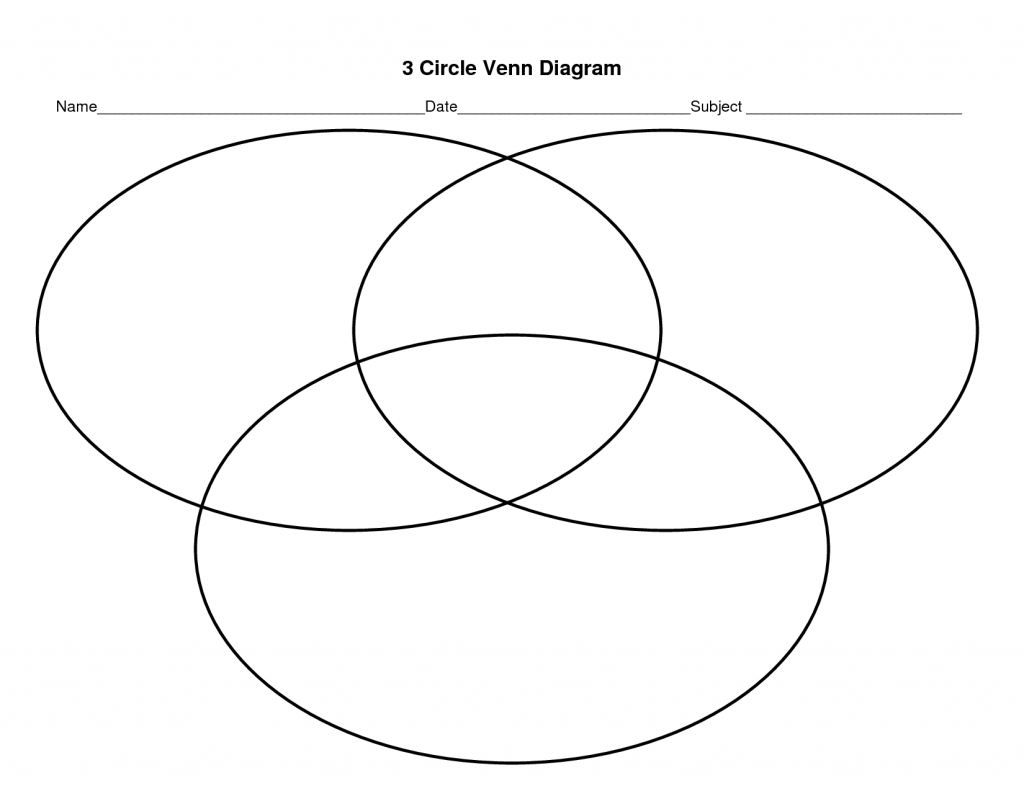 2-3 sentence Summary: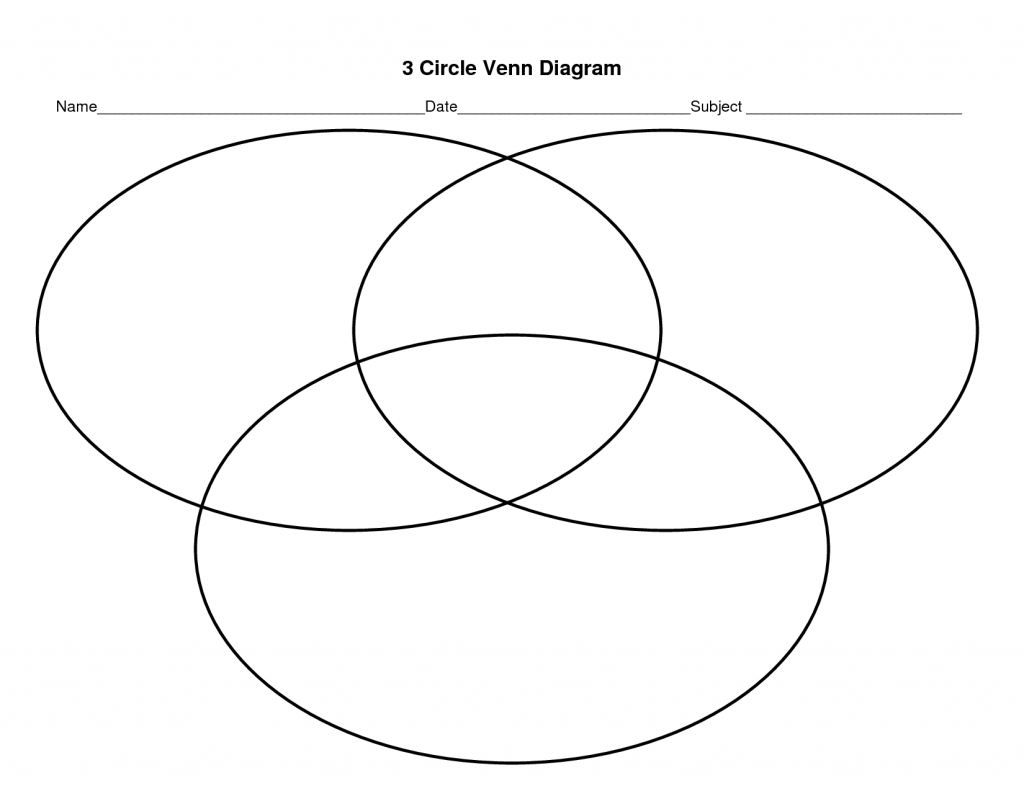 2-3 sentence Summary: